様式第1号(第4条関係)土提供届出書年　　月　　日　　城里町長　　　　様　城里町土地開発事業の適正化に関する条例第5条の規定により下記のとおり届け出ます。記様式第2号(その1)(第5条関係)協議申出書年　　月　　日　　城里町長　　　　様　城里町土地開発事業の適正化に関する条例第6条第2項の規定により協議します。様式第2号(その2)(第5条関係)協議申出書(土採取事業)年　　月　　日　　城里町長　　　　様　城里町土地開発事業の適正化に関する条例第6条第2項の規定により協議します。様式第2号(その3)(第5条関係)協議申出書(宅地開発)年　　月　　日　　城里町長　　　　様　城里町土地開発事業の適正化に関する条例第6条第2項の規定により協議します。　備考　　1　「開発区域の面積」の欄は，小数点以下第2位まで記載すること。　　2　「道路」の欄は，幹線道路については幅員及び延長を，その他の幹線街路区画街路，緑道等については配置の方針及び開発区域からの発生交通量を簡明に記載すること。　　3　「公園」の欄は，近隣公園，児童公園，プレイロット等の面積及び配置の方針を簡明に記載すること。　　4　「その他の公共施設」の欄は，汚水処理施設，ゴミ焼却場その他必要な施設の位置，規模等を簡明に記載すること。　　5　「公益的施設」の欄は，学校，幼稚園，保育所，幼保連携型認定こども園，管理事務所，購買施設その他必要な施設の位置，規模，箇所の配置の方針等を簡明に記載すること。　　6　「住宅施設」の欄は，分譲，賃貸戸数を簡明に記載すること。　　7　「未利用地」の欄は，面積，配置の方針等を簡明に記載すること。様式第4号(第7条関係)設計確認申請書年　　月　　日　　城里町長　　　　様　城里町土地開発事業の適正化に関する条例第10条第2項の規定により設計の確認を申請します。　備考　※印の欄は記載しないこと。様式第5号(第7条関係)設計説明書　備考　□のある欄は　レ印を該当する□内に記載すること。様式第6号(第7条関係)土採取計画書様式第7号(第7条関係)土地開発事業施行の同意書　事業主　　　　　の施行に係る土地開発事業の施行については異議がないので同意します。　1　土地の関係権利者　2　工作物の関係権利者　備考　　1　最終の同意者の同意が得られない場合は，別に疎明書を添付する旨を「備考」欄に記載すること。　　2　共有の場合は，その旨を「備考」の欄に記載すること。　　3　「権利の種別」の欄は使用権，賃借権その他の事業の妨げとなるものを記載すること。様式第9号(第9条関係)設計変更確認申請書年　　月　　日　　城里町長　　　　様　城里町土地開発事業の適正化に関する条例第12条第1項の規定により設計変更の確認を申請します。　備考　※印欄は記載しないこと。様式第11号(第12条関係)届出書年　　月　　日　　城里町長　　　　様　城里町土地開発事業の適正化に関する条例第14条の規定により下記のとおり届け出ます。記　備考　1　⑦特記事項欄には，工事の中止及び廃止の場合の防災措置について記入するとともに，その措置の図面を添付すること。また変更の事項が(4)又は(5)に係るときは工事状況を添付すること。　　　　2　※印のある欄は，記入しないこと。様式第12号(第13条関係)工事完了届出書年　　月　　日　城里町長　　　　様　城里町土地開発事業の適正化に関する条例第15条第1項の規定により工事が下記のとおり完了しましたので届け出ます。記　備考　　※印のある欄は記載しないこと。届出者住所氏名開発区域及び工区に含まれる地域の名称契約相手方の住所氏名土量及び面積m3宅地田畑山林その他土量及び面積m3m2m2m2m2m2※　受付番号　　　　　　　　　年　　月　　日　第　　号　　　　　　　　　年　　月　　日　第　　号　　　　　　　　　年　　月　　日　第　　号　　　　　　　　　年　　月　　日　第　　号　　　　　　　　　年　　月　　日　第　　号　　　　　　　　　年　　月　　日　第　　号※　処理年月日　　　　　　　　　年　　月　　日　　　　　　　　　年　　月　　日　　　　　　　　　年　　月　　日　　　　　　　　　年　　月　　日　　　　　　　　　年　　月　　日　　　　　　　　　年　　月　　日申請者住所氏名①　開発区域の名称①　開発区域の名称①　開発区域の名称①　開発区域の名称①　開発区域の名称②工事施行者の住所氏名工事施行者の住所氏名工事施行者の住所氏名工事施行者の住所氏名工事施行者の住所氏名③　開発事業の名称③　開発事業の名称③　開発事業の名称③　開発事業の名称③　開発事業の名称④　開発区域の規模④　開発区域の規模④　開発区域の規模④　開発区域の規模④　開発区域の規模m2m2宅地宅地田田田畑畑山林山林その他④　開発区域の規模④　開発区域の規模④　開発区域の規模④　開発区域の規模④　開発区域の規模m2m2m2m2m2m2m2m2m2m2m2m2⑤開発区域及び周辺区域の現況開発区域及び周辺区域の現況開発区域及び周辺区域の現況開発区域及び周辺区域の現況⑥　開発計画の方針⑥　開発計画の方針⑥　開発計画の方針⑥　開発計画の方針⑥　開発計画の方針⑥　開発計画の方針⑥　開発計画の方針⑥　開発計画の方針⑥　開発計画の方針⑥　開発計画の方針伐採計画面積伐採計画面積伐採計画面積伐採計画面積伐採計画面積オープンの時期オープンの時期オープンの時期オープンの時期オープンの時期オープンの時期オープンの時期⑥　開発計画の方針⑥　開発計画の方針⑥　開発計画の方針⑥　開発計画の方針⑥　開発計画の方針m2m2m2m2m2年　　　月年　　　月年　　　月年　　　月年　　　月年　　　月年　　　月⑦　工事計画⑦　工事計画⑦　工事計画工期別事業計画工期別事業計画1期(　年　月～　年　月)2期(　年　月～　年　月)2期(　年　月～　年　月)2期(　年　月～　年　月)2期(　年　月～　年　月)2期(　年　月～　年　月)3期(　年　月～　年　月)3期(　年　月～　年　月)3期(　年　月～　年　月)3期(　年　月～　年　月)計計⑦　工事計画⑦　工事計画⑦　工事計画工期別事業計画工期別事業計画m2m2m2m2m2m2m2m2m2m2m2m2⑦　工事計画⑦　工事計画⑦　工事計画資金計画収入千円千円千円千円千円千円千円千円千円千円千円千円⑦　工事計画⑦　工事計画⑦　工事計画資金計画支出千円千円千円千円千円千円千円千円千円千円千円千円⑧　基本施設計画⑧　基本施設計画⑧　基本施設計画緑地等計画緑地等計画⑧　基本施設計画⑧　基本施設計画⑧　基本施設計画建物計画建物計画⑨⑨関連施設計画概要道路道路⑨⑨関連施設計画概要用水用水⑨⑨関連施設計画概要排水調整池含む排水調整池含む⑨⑨関連施設計画概要植生又は樹木保全植生又は樹木保全⑨⑨関連施設計画概要防災施設公害の防止防災施設公害の防止備考　⑤　開発区域の現況には，山林について樹木，樹齢，地形として標高，勾配等の状況，付近の公共施設民家の状況及び区域内のため池農道等の状況道路事情などを記入する。　　　⑥　開発計画の方針には，土地取得の方針，方式，設計の基本的な考え方及び地元雇用の問題等を含め地元へのメリット，収支予測について記入する。　　　⑦　資金計画の収入欄には，自己，借入，拠出金の別に財源を記入し，支出欄には造成費，用地費その他に分けて工事費を記入する。　　　⑧　緑地等計画はゴルフ場，レジャーランド等遊ぎ施設の空地(広場，緑地)となる部分のレイアウト，設計について記入する。建物計画は，クラブハウス，レジャー施設など⑨の関連施設を除く施設について記入する。　　　⑨　関連施設の計画のうちで，植生等の保全については，緑地，樹木，埋蔵文化財をどういう形態で保存をするのか記入するとともに，防災施設等についてはどういう種類の施設をどう配置してどう処理するか記入する。備考　⑤　開発区域の現況には，山林について樹木，樹齢，地形として標高，勾配等の状況，付近の公共施設民家の状況及び区域内のため池農道等の状況道路事情などを記入する。　　　⑥　開発計画の方針には，土地取得の方針，方式，設計の基本的な考え方及び地元雇用の問題等を含め地元へのメリット，収支予測について記入する。　　　⑦　資金計画の収入欄には，自己，借入，拠出金の別に財源を記入し，支出欄には造成費，用地費その他に分けて工事費を記入する。　　　⑧　緑地等計画はゴルフ場，レジャーランド等遊ぎ施設の空地(広場，緑地)となる部分のレイアウト，設計について記入する。建物計画は，クラブハウス，レジャー施設など⑨の関連施設を除く施設について記入する。　　　⑨　関連施設の計画のうちで，植生等の保全については，緑地，樹木，埋蔵文化財をどういう形態で保存をするのか記入するとともに，防災施設等についてはどういう種類の施設をどう配置してどう処理するか記入する。備考　⑤　開発区域の現況には，山林について樹木，樹齢，地形として標高，勾配等の状況，付近の公共施設民家の状況及び区域内のため池農道等の状況道路事情などを記入する。　　　⑥　開発計画の方針には，土地取得の方針，方式，設計の基本的な考え方及び地元雇用の問題等を含め地元へのメリット，収支予測について記入する。　　　⑦　資金計画の収入欄には，自己，借入，拠出金の別に財源を記入し，支出欄には造成費，用地費その他に分けて工事費を記入する。　　　⑧　緑地等計画はゴルフ場，レジャーランド等遊ぎ施設の空地(広場，緑地)となる部分のレイアウト，設計について記入する。建物計画は，クラブハウス，レジャー施設など⑨の関連施設を除く施設について記入する。　　　⑨　関連施設の計画のうちで，植生等の保全については，緑地，樹木，埋蔵文化財をどういう形態で保存をするのか記入するとともに，防災施設等についてはどういう種類の施設をどう配置してどう処理するか記入する。備考　⑤　開発区域の現況には，山林について樹木，樹齢，地形として標高，勾配等の状況，付近の公共施設民家の状況及び区域内のため池農道等の状況道路事情などを記入する。　　　⑥　開発計画の方針には，土地取得の方針，方式，設計の基本的な考え方及び地元雇用の問題等を含め地元へのメリット，収支予測について記入する。　　　⑦　資金計画の収入欄には，自己，借入，拠出金の別に財源を記入し，支出欄には造成費，用地費その他に分けて工事費を記入する。　　　⑧　緑地等計画はゴルフ場，レジャーランド等遊ぎ施設の空地(広場，緑地)となる部分のレイアウト，設計について記入する。建物計画は，クラブハウス，レジャー施設など⑨の関連施設を除く施設について記入する。　　　⑨　関連施設の計画のうちで，植生等の保全については，緑地，樹木，埋蔵文化財をどういう形態で保存をするのか記入するとともに，防災施設等についてはどういう種類の施設をどう配置してどう処理するか記入する。備考　⑤　開発区域の現況には，山林について樹木，樹齢，地形として標高，勾配等の状況，付近の公共施設民家の状況及び区域内のため池農道等の状況道路事情などを記入する。　　　⑥　開発計画の方針には，土地取得の方針，方式，設計の基本的な考え方及び地元雇用の問題等を含め地元へのメリット，収支予測について記入する。　　　⑦　資金計画の収入欄には，自己，借入，拠出金の別に財源を記入し，支出欄には造成費，用地費その他に分けて工事費を記入する。　　　⑧　緑地等計画はゴルフ場，レジャーランド等遊ぎ施設の空地(広場，緑地)となる部分のレイアウト，設計について記入する。建物計画は，クラブハウス，レジャー施設など⑨の関連施設を除く施設について記入する。　　　⑨　関連施設の計画のうちで，植生等の保全については，緑地，樹木，埋蔵文化財をどういう形態で保存をするのか記入するとともに，防災施設等についてはどういう種類の施設をどう配置してどう処理するか記入する。備考　⑤　開発区域の現況には，山林について樹木，樹齢，地形として標高，勾配等の状況，付近の公共施設民家の状況及び区域内のため池農道等の状況道路事情などを記入する。　　　⑥　開発計画の方針には，土地取得の方針，方式，設計の基本的な考え方及び地元雇用の問題等を含め地元へのメリット，収支予測について記入する。　　　⑦　資金計画の収入欄には，自己，借入，拠出金の別に財源を記入し，支出欄には造成費，用地費その他に分けて工事費を記入する。　　　⑧　緑地等計画はゴルフ場，レジャーランド等遊ぎ施設の空地(広場，緑地)となる部分のレイアウト，設計について記入する。建物計画は，クラブハウス，レジャー施設など⑨の関連施設を除く施設について記入する。　　　⑨　関連施設の計画のうちで，植生等の保全については，緑地，樹木，埋蔵文化財をどういう形態で保存をするのか記入するとともに，防災施設等についてはどういう種類の施設をどう配置してどう処理するか記入する。備考　⑤　開発区域の現況には，山林について樹木，樹齢，地形として標高，勾配等の状況，付近の公共施設民家の状況及び区域内のため池農道等の状況道路事情などを記入する。　　　⑥　開発計画の方針には，土地取得の方針，方式，設計の基本的な考え方及び地元雇用の問題等を含め地元へのメリット，収支予測について記入する。　　　⑦　資金計画の収入欄には，自己，借入，拠出金の別に財源を記入し，支出欄には造成費，用地費その他に分けて工事費を記入する。　　　⑧　緑地等計画はゴルフ場，レジャーランド等遊ぎ施設の空地(広場，緑地)となる部分のレイアウト，設計について記入する。建物計画は，クラブハウス，レジャー施設など⑨の関連施設を除く施設について記入する。　　　⑨　関連施設の計画のうちで，植生等の保全については，緑地，樹木，埋蔵文化財をどういう形態で保存をするのか記入するとともに，防災施設等についてはどういう種類の施設をどう配置してどう処理するか記入する。備考　⑤　開発区域の現況には，山林について樹木，樹齢，地形として標高，勾配等の状況，付近の公共施設民家の状況及び区域内のため池農道等の状況道路事情などを記入する。　　　⑥　開発計画の方針には，土地取得の方針，方式，設計の基本的な考え方及び地元雇用の問題等を含め地元へのメリット，収支予測について記入する。　　　⑦　資金計画の収入欄には，自己，借入，拠出金の別に財源を記入し，支出欄には造成費，用地費その他に分けて工事費を記入する。　　　⑧　緑地等計画はゴルフ場，レジャーランド等遊ぎ施設の空地(広場，緑地)となる部分のレイアウト，設計について記入する。建物計画は，クラブハウス，レジャー施設など⑨の関連施設を除く施設について記入する。　　　⑨　関連施設の計画のうちで，植生等の保全については，緑地，樹木，埋蔵文化財をどういう形態で保存をするのか記入するとともに，防災施設等についてはどういう種類の施設をどう配置してどう処理するか記入する。備考　⑤　開発区域の現況には，山林について樹木，樹齢，地形として標高，勾配等の状況，付近の公共施設民家の状況及び区域内のため池農道等の状況道路事情などを記入する。　　　⑥　開発計画の方針には，土地取得の方針，方式，設計の基本的な考え方及び地元雇用の問題等を含め地元へのメリット，収支予測について記入する。　　　⑦　資金計画の収入欄には，自己，借入，拠出金の別に財源を記入し，支出欄には造成費，用地費その他に分けて工事費を記入する。　　　⑧　緑地等計画はゴルフ場，レジャーランド等遊ぎ施設の空地(広場，緑地)となる部分のレイアウト，設計について記入する。建物計画は，クラブハウス，レジャー施設など⑨の関連施設を除く施設について記入する。　　　⑨　関連施設の計画のうちで，植生等の保全については，緑地，樹木，埋蔵文化財をどういう形態で保存をするのか記入するとともに，防災施設等についてはどういう種類の施設をどう配置してどう処理するか記入する。備考　⑤　開発区域の現況には，山林について樹木，樹齢，地形として標高，勾配等の状況，付近の公共施設民家の状況及び区域内のため池農道等の状況道路事情などを記入する。　　　⑥　開発計画の方針には，土地取得の方針，方式，設計の基本的な考え方及び地元雇用の問題等を含め地元へのメリット，収支予測について記入する。　　　⑦　資金計画の収入欄には，自己，借入，拠出金の別に財源を記入し，支出欄には造成費，用地費その他に分けて工事費を記入する。　　　⑧　緑地等計画はゴルフ場，レジャーランド等遊ぎ施設の空地(広場，緑地)となる部分のレイアウト，設計について記入する。建物計画は，クラブハウス，レジャー施設など⑨の関連施設を除く施設について記入する。　　　⑨　関連施設の計画のうちで，植生等の保全については，緑地，樹木，埋蔵文化財をどういう形態で保存をするのか記入するとともに，防災施設等についてはどういう種類の施設をどう配置してどう処理するか記入する。備考　⑤　開発区域の現況には，山林について樹木，樹齢，地形として標高，勾配等の状況，付近の公共施設民家の状況及び区域内のため池農道等の状況道路事情などを記入する。　　　⑥　開発計画の方針には，土地取得の方針，方式，設計の基本的な考え方及び地元雇用の問題等を含め地元へのメリット，収支予測について記入する。　　　⑦　資金計画の収入欄には，自己，借入，拠出金の別に財源を記入し，支出欄には造成費，用地費その他に分けて工事費を記入する。　　　⑧　緑地等計画はゴルフ場，レジャーランド等遊ぎ施設の空地(広場，緑地)となる部分のレイアウト，設計について記入する。建物計画は，クラブハウス，レジャー施設など⑨の関連施設を除く施設について記入する。　　　⑨　関連施設の計画のうちで，植生等の保全については，緑地，樹木，埋蔵文化財をどういう形態で保存をするのか記入するとともに，防災施設等についてはどういう種類の施設をどう配置してどう処理するか記入する。備考　⑤　開発区域の現況には，山林について樹木，樹齢，地形として標高，勾配等の状況，付近の公共施設民家の状況及び区域内のため池農道等の状況道路事情などを記入する。　　　⑥　開発計画の方針には，土地取得の方針，方式，設計の基本的な考え方及び地元雇用の問題等を含め地元へのメリット，収支予測について記入する。　　　⑦　資金計画の収入欄には，自己，借入，拠出金の別に財源を記入し，支出欄には造成費，用地費その他に分けて工事費を記入する。　　　⑧　緑地等計画はゴルフ場，レジャーランド等遊ぎ施設の空地(広場，緑地)となる部分のレイアウト，設計について記入する。建物計画は，クラブハウス，レジャー施設など⑨の関連施設を除く施設について記入する。　　　⑨　関連施設の計画のうちで，植生等の保全については，緑地，樹木，埋蔵文化財をどういう形態で保存をするのか記入するとともに，防災施設等についてはどういう種類の施設をどう配置してどう処理するか記入する。備考　⑤　開発区域の現況には，山林について樹木，樹齢，地形として標高，勾配等の状況，付近の公共施設民家の状況及び区域内のため池農道等の状況道路事情などを記入する。　　　⑥　開発計画の方針には，土地取得の方針，方式，設計の基本的な考え方及び地元雇用の問題等を含め地元へのメリット，収支予測について記入する。　　　⑦　資金計画の収入欄には，自己，借入，拠出金の別に財源を記入し，支出欄には造成費，用地費その他に分けて工事費を記入する。　　　⑧　緑地等計画はゴルフ場，レジャーランド等遊ぎ施設の空地(広場，緑地)となる部分のレイアウト，設計について記入する。建物計画は，クラブハウス，レジャー施設など⑨の関連施設を除く施設について記入する。　　　⑨　関連施設の計画のうちで，植生等の保全については，緑地，樹木，埋蔵文化財をどういう形態で保存をするのか記入するとともに，防災施設等についてはどういう種類の施設をどう配置してどう処理するか記入する。備考　⑤　開発区域の現況には，山林について樹木，樹齢，地形として標高，勾配等の状況，付近の公共施設民家の状況及び区域内のため池農道等の状況道路事情などを記入する。　　　⑥　開発計画の方針には，土地取得の方針，方式，設計の基本的な考え方及び地元雇用の問題等を含め地元へのメリット，収支予測について記入する。　　　⑦　資金計画の収入欄には，自己，借入，拠出金の別に財源を記入し，支出欄には造成費，用地費その他に分けて工事費を記入する。　　　⑧　緑地等計画はゴルフ場，レジャーランド等遊ぎ施設の空地(広場，緑地)となる部分のレイアウト，設計について記入する。建物計画は，クラブハウス，レジャー施設など⑨の関連施設を除く施設について記入する。　　　⑨　関連施設の計画のうちで，植生等の保全については，緑地，樹木，埋蔵文化財をどういう形態で保存をするのか記入するとともに，防災施設等についてはどういう種類の施設をどう配置してどう処理するか記入する。備考　⑤　開発区域の現況には，山林について樹木，樹齢，地形として標高，勾配等の状況，付近の公共施設民家の状況及び区域内のため池農道等の状況道路事情などを記入する。　　　⑥　開発計画の方針には，土地取得の方針，方式，設計の基本的な考え方及び地元雇用の問題等を含め地元へのメリット，収支予測について記入する。　　　⑦　資金計画の収入欄には，自己，借入，拠出金の別に財源を記入し，支出欄には造成費，用地費その他に分けて工事費を記入する。　　　⑧　緑地等計画はゴルフ場，レジャーランド等遊ぎ施設の空地(広場，緑地)となる部分のレイアウト，設計について記入する。建物計画は，クラブハウス，レジャー施設など⑨の関連施設を除く施設について記入する。　　　⑨　関連施設の計画のうちで，植生等の保全については，緑地，樹木，埋蔵文化財をどういう形態で保存をするのか記入するとともに，防災施設等についてはどういう種類の施設をどう配置してどう処理するか記入する。備考　⑤　開発区域の現況には，山林について樹木，樹齢，地形として標高，勾配等の状況，付近の公共施設民家の状況及び区域内のため池農道等の状況道路事情などを記入する。　　　⑥　開発計画の方針には，土地取得の方針，方式，設計の基本的な考え方及び地元雇用の問題等を含め地元へのメリット，収支予測について記入する。　　　⑦　資金計画の収入欄には，自己，借入，拠出金の別に財源を記入し，支出欄には造成費，用地費その他に分けて工事費を記入する。　　　⑧　緑地等計画はゴルフ場，レジャーランド等遊ぎ施設の空地(広場，緑地)となる部分のレイアウト，設計について記入する。建物計画は，クラブハウス，レジャー施設など⑨の関連施設を除く施設について記入する。　　　⑨　関連施設の計画のうちで，植生等の保全については，緑地，樹木，埋蔵文化財をどういう形態で保存をするのか記入するとともに，防災施設等についてはどういう種類の施設をどう配置してどう処理するか記入する。備考　⑤　開発区域の現況には，山林について樹木，樹齢，地形として標高，勾配等の状況，付近の公共施設民家の状況及び区域内のため池農道等の状況道路事情などを記入する。　　　⑥　開発計画の方針には，土地取得の方針，方式，設計の基本的な考え方及び地元雇用の問題等を含め地元へのメリット，収支予測について記入する。　　　⑦　資金計画の収入欄には，自己，借入，拠出金の別に財源を記入し，支出欄には造成費，用地費その他に分けて工事費を記入する。　　　⑧　緑地等計画はゴルフ場，レジャーランド等遊ぎ施設の空地(広場，緑地)となる部分のレイアウト，設計について記入する。建物計画は，クラブハウス，レジャー施設など⑨の関連施設を除く施設について記入する。　　　⑨　関連施設の計画のうちで，植生等の保全については，緑地，樹木，埋蔵文化財をどういう形態で保存をするのか記入するとともに，防災施設等についてはどういう種類の施設をどう配置してどう処理するか記入する。申請人住所氏名①土採取場管理事務所の名称所在地土採取場管理事務所の名称所在地土採取場管理事務所の名称所在地土採取場管理事務所の名称所在地②事務所の責任者住所氏名事務所の責任者住所氏名事務所の責任者住所氏名事務所の責任者住所氏名③③土採取をする地域名土採取をする地域名土採取をする地域名④土採取場及びその周辺の現況土採取場及びその周辺の現況土採取場及びその周辺の現況土採取場及びその周辺の現況⑤土採取に係る土地の面積土採取に係る土地の面積土採取に係る土地の面積土採取に係る土地の面積m2m2m2農地農地山林⑤土採取に係る土地の面積土採取に係る土地の面積土採取に係る土地の面積土採取に係る土地の面積m2m2m2m2m2m2⑥土採取量⑥土採取量⑥土採取量⑥土採取量工期1期(　年　月　日～ 年 月 日)2期(　年　月　日～ 年 月 日)3期(　年　月　日～ 年 月 日)3期(　年　月　日～ 年 月 日)計(　年　月　日～ 年 月 日)計(　年　月　日～ 年 月 日)⑥土採取量⑥土採取量⑥土採取量⑥土採取量採取量m3m3m3m3m3m3⑥土採取量⑥土採取量⑥土採取量⑥土採取量採取量1日の採取量m31箇月の採取量1箇月の採取量m3m3⑦⑦⑦採取の目的及び基本方針採取の目的及び基本方針⑧⑧⑧採取の設備及び方法採取の設備及び方法⑨⑨⑨搬出方法及び搬出先搬出方法及び搬出先⑩⑩⑩防災及び公害防止の措置防災及び公害防止の措置申請人住所氏名開発区域に含まれる地域の名称開発区域に含まれる地域の名称開発区域に含まれる地域の名称用途地域用途地域用途地域工事施行者の住所及び氏名工事施行者の住所及び氏名工事施行者の住所及び氏名電話(　　　)　　　　　　　電話(　　　)　　　　　　　電話(　　　)　　　　　　　電話(　　　)　　　　　　　電話(　　　)　　　　　　　電話(　　　)　　　　　　　電話(　　　)　　　　　　　電話(　　　)　　　　　　　開発区域の面積開発区域の面積開発区域の面積宅地田田畑畑山林その他合計開発区域の面積開発区域の面積開発区域の面積m2m2m2m2m2m2m2m2計画戸数人口及び密度計画戸数人口及び密度計画戸数人口及び密度　　　　　　　　戸　　　　人　　　　人／ha　　　　　　　　戸　　　　人　　　　人／ha　　　　　　　　戸　　　　人　　　　人／ha　　　　　　　　戸　　　　人　　　　人／ha　　　　　　　　戸　　　　人　　　　人／ha　　　　　　　　戸　　　　人　　　　人／ha　　　　　　　　戸　　　　人　　　　人／ha　　　　　　　　戸　　　　人　　　　人／ha建築物の用途建築物の用途建築物の用途工事の着手年月日工事の着手年月日工事の着手年月日　　　　　年　　月　　日　　　　　年　　月　　日　　　　　年　　月　　日　　　　　年　　月　　日　　　　　年　　月　　日　　　　　年　　月　　日　　　　　年　　月　　日　　　　　年　　月　　日工事の完了年月日工事の完了年月日工事の完了年月日　　　　　年　　月　　日　　　　　年　　月　　日　　　　　年　　月　　日　　　　　年　　月　　日　　　　　年　　月　　日　　　　　年　　月　　日　　　　　年　　月　　日　　　　　年　　月　　日土地利用計画種別種別面積面積比率比率配置の方針配置の方針配置の方針配置の方針土地利用計画公共施設道路土地利用計画公共施設公園土地利用計画公共施設その他の公共施設土地利用計画公共施設小計土地利用計画公益施設教育施設土地利用計画公益施設商業施設土地利用計画公益施設その他の公益施設土地利用計画公益施設小計土地利用計画その他住宅施設土地利用計画その他未利用地土地利用計画その他小計土地利用計画合計合計申請人住所氏名開発区域及び工区に含まれる地域の名称開発区域及び工区に含まれる地域の名称開発区域及び工区の敷地の区画数並びに予定建築物の用途開発区域及び工区の敷地の区画数並びに予定建築物の用途区画数予定建築物の用途開発区域及び工区の面積開発区域及び工区の面積開発区域　　　　　m2工区　　　　　　　　　　　m2工事施行者の住所及び氏名工事施行者の住所及び氏名工事の着手予定年月日工事の着手予定年月日工事の完了予定年月日工事の完了予定年月日その他必要な事項その他必要な事項※　受付番号※　受付番号　　　年　　月　　日　　第　　号　　　年　　月　　日　　第　　号※　確認番号※　確認番号　　　年　　月　　日　　第　　号　　　年　　月　　日　　第　　号受付印受付印①開発区域及び工区に含まれる地域の名称開発区域及び工区に含まれる地域の名称②設計の方針工区計画工区名工区名工区面積工区面積②設計の方針設計の基本方針③開発事業の現況用途地域□住宅地域　□工業地域　□準工業地域　□商業地域□風致地区内　□未指定地域　□土地区画整理地区内□都市計画事業地区内　□その他□住宅地域　□工業地域　□準工業地域　□商業地域□風致地区内　□未指定地域　□土地区画整理地区内□都市計画事業地区内　□その他□住宅地域　□工業地域　□準工業地域　□商業地域□風致地区内　□未指定地域　□土地区画整理地区内□都市計画事業地区内　□その他□住宅地域　□工業地域　□準工業地域　□商業地域□風致地区内　□未指定地域　□土地区画整理地区内□都市計画事業地区内　□その他□住宅地域　□工業地域　□準工業地域　□商業地域□風致地区内　□未指定地域　□土地区画整理地区内□都市計画事業地区内　□その他□住宅地域　□工業地域　□準工業地域　□商業地域□風致地区内　□未指定地域　□土地区画整理地区内□都市計画事業地区内　□その他□住宅地域　□工業地域　□準工業地域　□商業地域□風致地区内　□未指定地域　□土地区画整理地区内□都市計画事業地区内　□その他□住宅地域　□工業地域　□準工業地域　□商業地域□風致地区内　□未指定地域　□土地区画整理地区内□都市計画事業地区内　□その他□住宅地域　□工業地域　□準工業地域　□商業地域□風致地区内　□未指定地域　□土地区画整理地区内□都市計画事業地区内　□その他□住宅地域　□工業地域　□準工業地域　□商業地域□風致地区内　□未指定地域　□土地区画整理地区内□都市計画事業地区内　□その他□住宅地域　□工業地域　□準工業地域　□商業地域□風致地区内　□未指定地域　□土地区画整理地区内□都市計画事業地区内　□その他③開発事業の現況地目宅地農地農地山林山林公共施設公共施設その他その他その他合計③開発事業の現況面積m2③開発事業の現況比率％④土地利用計画地目宅地用地公共施設用地公共施設用地公益施設用地公益施設用地その他の公共用地その他の公共用地その他その他その他合計④土地利用計画面積m2④土地利用計画比率⑤公共施設整備計画開発区域内の公共用地区分区分区分面積　　m2面積　　m2面積　　m2面積　　m2比率　　　％比率　　　％比率　　　％比率　　　％⑤公共施設整備計画開発区域内の公共用地道路道路道路⑤公共施設整備計画開発区域内の公共用地公園緑地及び広場公園緑地及び広場公園緑地及び広場⑤公共施設整備計画開発区域内の公共用地公益施設公益施設公益施設⑤公共施設整備計画開発区域内の公共用地その他の公共施設その他の公共施設その他の公共施設⑤公共施設整備計画開発区域内の公共用地計計計その他の公共用地区分区分区分長さ，幅員長さ，幅員長さ，幅員長さ，幅員面積面積面積面積その他の公共用地接続道路接続道路接続道路その他の公共用地排水流末施設排水流末施設排水流末施設⑥公益施設配置計画施設名小中校幼稚園幼稚園保育所保育所集会所集会所消防署消防署計計⑥公益施設配置計画面積m2⑥公益施設配置計画比率％⑦区画数⑦区画数　　　　　　　　　　区画　　　　　　　　　　区画　　　　　　　　　　区画　　　　　　　　　　区画　　　　　　　　　　区画　　　　　　　　　　区画　　　　　　　　　　区画　　　　　　　　　　区画　　　　　　　　　　区画　　　　　　　　　　区画　　　　　　　　　　区画　　　　　　　　　　区画⑧給水施設□公営水道　□専用水道　□簡易水道　□井戸□公営水道　□専用水道　□簡易水道　□井戸□公営水道　□専用水道　□簡易水道　□井戸□公営水道　□専用水道　□簡易水道　□井戸□公営水道　□専用水道　□簡易水道　□井戸□公営水道　□専用水道　□簡易水道　□井戸□公営水道　□専用水道　□簡易水道　□井戸□公営水道　□専用水道　□簡易水道　□井戸□公営水道　□専用水道　□簡易水道　□井戸□公営水道　□専用水道　□簡易水道　□井戸□公営水道　□専用水道　□簡易水道　□井戸□公営水道　□専用水道　□簡易水道　□井戸⑨消防施設貯水槽40m3基基基基消火栓消火栓消火栓個個個個⑩開発区域からの発生交通量開発区域からの発生交通量台／日台／日台／日台／日既設道路の交通量既設道路の交通量既設道路の交通量台／日台／日台／日台／日①土採取場の地域名①土採取場の地域名②土採取に係る土地の面積m2m2農地農地農地山林山林②土採取に係る土地の面積m2m2m2m2m2m2m2③土採取の期間③土採取の期間年　月　日　～　年　月　日　年　月　日　～　年　月　日　年　月　日　～　年　月　日　年　月　日　～　年　月　日　ただし第　　期分ただし第　　期分ただし第　　期分④土採取量④土採取量採取総量m31日の採取量m3m31箇月の採取量m3⑤土採取の設備⑤土採取の設備土採取の方法土採取の方法⑥防災公害防止の設備⑥防災公害防止の設備防災等の方法防災等の方法⑦土搬出の経路方法及び搬出先⑧土採取跡地処理の内容及び方法⑨特記事項⑨特記事項備考　⑤土採取の設備では採取機械の名称，種類，数などを明記し，採取の方法には，掘削の高さ，深さを明記すること。　　　⑥防災公害防止の設備では防災措置等に供する施設機械等を記入し，方法には施設をどう利用して防災するか，その方法を記入するとともに，排水処理も記入すること。　　　⑧跡地処理の内容及び方法では，緑地計画の内容及び緑地保全の方法並びにその他の利用方法を明記すること。　　　⑨特記事項には次の点を簡明にすること。　　　　ア)　事前審査の条件の処理状況　　　　イ)　将来計画及び既実施事業との関連　　　　ウ)　現地に対する補償関係　　　　エ)　年間の県内別の土採取実績　　　　オ)　その他備考　⑤土採取の設備では採取機械の名称，種類，数などを明記し，採取の方法には，掘削の高さ，深さを明記すること。　　　⑥防災公害防止の設備では防災措置等に供する施設機械等を記入し，方法には施設をどう利用して防災するか，その方法を記入するとともに，排水処理も記入すること。　　　⑧跡地処理の内容及び方法では，緑地計画の内容及び緑地保全の方法並びにその他の利用方法を明記すること。　　　⑨特記事項には次の点を簡明にすること。　　　　ア)　事前審査の条件の処理状況　　　　イ)　将来計画及び既実施事業との関連　　　　ウ)　現地に対する補償関係　　　　エ)　年間の県内別の土採取実績　　　　オ)　その他備考　⑤土採取の設備では採取機械の名称，種類，数などを明記し，採取の方法には，掘削の高さ，深さを明記すること。　　　⑥防災公害防止の設備では防災措置等に供する施設機械等を記入し，方法には施設をどう利用して防災するか，その方法を記入するとともに，排水処理も記入すること。　　　⑧跡地処理の内容及び方法では，緑地計画の内容及び緑地保全の方法並びにその他の利用方法を明記すること。　　　⑨特記事項には次の点を簡明にすること。　　　　ア)　事前審査の条件の処理状況　　　　イ)　将来計画及び既実施事業との関連　　　　ウ)　現地に対する補償関係　　　　エ)　年間の県内別の土採取実績　　　　オ)　その他備考　⑤土採取の設備では採取機械の名称，種類，数などを明記し，採取の方法には，掘削の高さ，深さを明記すること。　　　⑥防災公害防止の設備では防災措置等に供する施設機械等を記入し，方法には施設をどう利用して防災するか，その方法を記入するとともに，排水処理も記入すること。　　　⑧跡地処理の内容及び方法では，緑地計画の内容及び緑地保全の方法並びにその他の利用方法を明記すること。　　　⑨特記事項には次の点を簡明にすること。　　　　ア)　事前審査の条件の処理状況　　　　イ)　将来計画及び既実施事業との関連　　　　ウ)　現地に対する補償関係　　　　エ)　年間の県内別の土採取実績　　　　オ)　その他備考　⑤土採取の設備では採取機械の名称，種類，数などを明記し，採取の方法には，掘削の高さ，深さを明記すること。　　　⑥防災公害防止の設備では防災措置等に供する施設機械等を記入し，方法には施設をどう利用して防災するか，その方法を記入するとともに，排水処理も記入すること。　　　⑧跡地処理の内容及び方法では，緑地計画の内容及び緑地保全の方法並びにその他の利用方法を明記すること。　　　⑨特記事項には次の点を簡明にすること。　　　　ア)　事前審査の条件の処理状況　　　　イ)　将来計画及び既実施事業との関連　　　　ウ)　現地に対する補償関係　　　　エ)　年間の県内別の土採取実績　　　　オ)　その他備考　⑤土採取の設備では採取機械の名称，種類，数などを明記し，採取の方法には，掘削の高さ，深さを明記すること。　　　⑥防災公害防止の設備では防災措置等に供する施設機械等を記入し，方法には施設をどう利用して防災するか，その方法を記入するとともに，排水処理も記入すること。　　　⑧跡地処理の内容及び方法では，緑地計画の内容及び緑地保全の方法並びにその他の利用方法を明記すること。　　　⑨特記事項には次の点を簡明にすること。　　　　ア)　事前審査の条件の処理状況　　　　イ)　将来計画及び既実施事業との関連　　　　ウ)　現地に対する補償関係　　　　エ)　年間の県内別の土採取実績　　　　オ)　その他備考　⑤土採取の設備では採取機械の名称，種類，数などを明記し，採取の方法には，掘削の高さ，深さを明記すること。　　　⑥防災公害防止の設備では防災措置等に供する施設機械等を記入し，方法には施設をどう利用して防災するか，その方法を記入するとともに，排水処理も記入すること。　　　⑧跡地処理の内容及び方法では，緑地計画の内容及び緑地保全の方法並びにその他の利用方法を明記すること。　　　⑨特記事項には次の点を簡明にすること。　　　　ア)　事前審査の条件の処理状況　　　　イ)　将来計画及び既実施事業との関連　　　　ウ)　現地に対する補償関係　　　　エ)　年間の県内別の土採取実績　　　　オ)　その他備考　⑤土採取の設備では採取機械の名称，種類，数などを明記し，採取の方法には，掘削の高さ，深さを明記すること。　　　⑥防災公害防止の設備では防災措置等に供する施設機械等を記入し，方法には施設をどう利用して防災するか，その方法を記入するとともに，排水処理も記入すること。　　　⑧跡地処理の内容及び方法では，緑地計画の内容及び緑地保全の方法並びにその他の利用方法を明記すること。　　　⑨特記事項には次の点を簡明にすること。　　　　ア)　事前審査の条件の処理状況　　　　イ)　将来計画及び既実施事業との関連　　　　ウ)　現地に対する補償関係　　　　エ)　年間の県内別の土採取実績　　　　オ)　その他備考　⑤土採取の設備では採取機械の名称，種類，数などを明記し，採取の方法には，掘削の高さ，深さを明記すること。　　　⑥防災公害防止の設備では防災措置等に供する施設機械等を記入し，方法には施設をどう利用して防災するか，その方法を記入するとともに，排水処理も記入すること。　　　⑧跡地処理の内容及び方法では，緑地計画の内容及び緑地保全の方法並びにその他の利用方法を明記すること。　　　⑨特記事項には次の点を簡明にすること。　　　　ア)　事前審査の条件の処理状況　　　　イ)　将来計画及び既実施事業との関連　　　　ウ)　現地に対する補償関係　　　　エ)　年間の県内別の土採取実績　　　　オ)　その他所在及び地番地目地積権利の種別同意年月日同意者の住所氏名備考所在及び地番地目地積権利の種別同意年月日同意者の住所氏名備考申請人住所氏名確認番号確認番号　　　年　　月　　日　　　第　　号　　　年　　月　　日　　　第　　号　　　年　　月　　日　　　第　　号開発区域及び工区に含まれる地域の名称開発区域及び工区に含まれる地域の名称区画数及び予定建築物の用途区画数及び予定建築物の用途区画数予定建築物の用途開発区域及び工区の面積開発区域及び工区の面積m2開発区域m2工区m2工区工事施行者の住所及び氏名工事施行者の住所及び氏名工事の着手予定年月日工事の着手予定年月日　　　　　　年　　月　　日　　　　　　年　　月　　日　　　　　　年　　月　　日工事の完了予定年月日工事の完了予定年月日　　　　　　年　　月　　日　　　　　　年　　月　　日　　　　　　年　　月　　日設計変更の理由設計変更の理由設計変更の内容設計変更の内容その他必要な事項(土採取量等)その他必要な事項(土採取量等)※受付番号※受付番号　　　年　　月　　日　　　第　　号　　　年　　月　　日　　　第　　号　　　年　　月　　日　　　第　　号※変更確認番号※変更確認番号　　　年　　月　　日　　　第　　号　　　年　　月　　日　　　第　　号　　　年　　月　　日　　　第　　号受付印受付印届出者住所氏名①　承認番号①　承認番号①　承認番号①　承認番号　　　　年　　月　　日　　　第　　号②　開発区域の名称②　開発区域の名称②　開発区域の名称②　開発区域の名称③　開発事業の名称③　開発事業の名称③　開発事業の名称③　開発事業の名称④　変更の事項④　変更の事項④　変更の事項④　変更の事項　　　　(1)　　(2)　　(3)　　(4)　　(5)⑤　変更の理由⑤　変更の理由⑤　変更の理由⑤　変更の理由⑥変更の内容(1)設計変更の内容設計変更の内容⑥変更の内容(2)工事施行者の住所氏名変更前⑥変更の内容(2)工事施行者の住所氏名変更後⑥変更の内容(3)(5)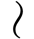 工事の着手(完了)時期変更前　　　　年　　月　　日⑥変更の内容(3)(5)工事の着手(完了)時期変更後　　　　年　　月　　日⑥変更の内容(3)(5)工事再開(廃止)時期工事再開(廃止)時期　　　　年　　月　　日⑥変更の内容(3)(5)工事再開(廃止)時期工事再開(廃止)時期　　　　年　　月　　日⑥変更の内容(3)(5)工事中止期間工事中止期間　　　 年　　月　　日から　　　 年　　月　　日⑦　特記事項⑦　特記事項⑦　特記事項⑦　特記事項⑦　特記事項※　受付番号　　　　年　　月　　日　　　第　　　　号※　受付番号　　　　年　　月　　日　　　第　　　　号※　受付番号　　　　年　　月　　日　　　第　　　　号※　受付番号　　　　年　　月　　日　　　第　　　　号※　受付番号　　　　年　　月　　日　　　第　　　　号※　処理年月日　　　　年　　月　　日※　処理年月日　　　　年　　月　　日※　処理年月日　　　　年　　月　　日※　処理年月日　　　　年　　月　　日※　処理年月日　　　　年　　月　　日届出者住所氏名確認番号　　　年　　月　　日　　　第　　　号工事完了年月日　　　年　　月　　日工事を完了した開発区域又は工区に含まれる地域の名称※　受付番号　　　年　　月　　日　　　第　　　号※　検査年月日　　　年　　月　　日※　検査の合否　　　　　　　　合　　　　否※　検査済証の番号　　　年　　月　　日　　　第　　　号